ПРОТОКОЛ №7заседания комиссии по урегулированию конфликта интересов в МКУ ДО ЦДТ.Дата, время проведения: 12.03.2019 года, 10-30 час., Место проведения: актовый зал МКУ ДО ЦДТ с.Арзгир                                                                                                                        Состав комиссии:Дьяченко Т.Е. – председатель комиссии, директор МКУ ДО ЦДТ.Члены комиссии:Татарко Н.А. – методист, секретарь комиссии, директор МКУ ДО ЦДТ.Бельченко М.И. – педагог МКУ ДО ЦДТ.Максимова В.С. – заведующий хозяйством.Керимова Е.Ю. – председатель ПК.Шиловская Е.И. – педагог дополнительного образования.Малько Н.А. – председатель управляющего совета.Головко Е.А.– секретарь, ответственная за ведение журнала учёта уведомлений о возможном конфликте интересов или возможности его возникновения.Присутствовали: Председатель комиссии: Т.Е.Дьяченко.Секретарь комиссии: Н.А.Татарко Члены комиссии: Бельченко М.И., В.С.Максимова, Е.А.Головко, Керимова Е.Ю., Е.И.Шиловская, Н.А.Малько.Отсутствовали: -.Кворум для проведения заседания Комиссии имеется. ПОВЕСТКА ДНЯ:1.Рассмотрение материалов по итогам предварительного изучения поступившего в комиссию   уведомления С.И.Дьяченко о возможном конфликте интересов  или о возможности его возникновения.           СЛУШАЛИ:Т.Е.Дьяченко, председателя комиссии, которая попросила самоотвод от председательствования и предложила для должности председателя для заседания на данной комиссии (12.03.2019 г.) кандидатуру  Бельченко М.И., педагога МКУ ДО ЦДТ.        2. Н.А.Татарко, секретаря комиссии, которая сообщила следующее.Согласно статье 11 Федерального закона от 25.12.2008 №273-ФЗ «О противодействии коррупции» работник обязан принимать меры по недопущению любой возможности возникновения конфликта интересов, а также в письменной форме уведомить представителя нанимателя (работодателя) о возникшем конфликте интересов или о возможности его возникновения, как только ему станет об этом известно. 12.03.2019 года в 08-30 час. секретарю комиссии по соблюдению требований к служебному поведению работников МКУ ДО ЦДТ  и урегулированию конфликта интересов поступило уведомление сторожа С.И.Дьяченко – о возникновении личной заинтересованности при исполнении должностных обязанностей, которая может привести к конфликту интересов.Дьяченко С.И. находится в близких родственных отношениях с директором МКУ ДО ЦДТ - Т.Е.Дьяченко, а именно является её мужем. Согласно статье 10 Федерального закона от 25.12.2008 №273-ФЗ «О противодействии коррупции» под конфликтом интересов понимается ситуация, при которой личная заинтересованность (прямая или косвенная) лица, замещающего должность, замещение которой предусматривает обязанность принимать меры по предотвращению и урегулированию конфликта интересов, влияет или может повлиять на надлежащее, объективное и беспристрастное исполнение им должностных (служебных) обязанностей (осуществление полномочий). Под личной заинтересованностью понимается возможность получения доходов в виде денег, иного имущества, в том числе имущественных прав, услуг имущественного характера, результатов выполненных работ или каких-либо выгод (преимуществ) указанным выше лицом и (или) состоящими с ним в близком родстве или свойстве лицами (родителями, супругами, детьми, братьями, сестрами, а также братьями, сестрами, родителями, детьми супругов и супругами детей), гражданами или организациями, с которыми указанное лицо и (или) лица, состоящие с ним в близком родстве или свойстве, связаны имущественными, корпоративными или иными близкими отношениями.В тот же день, 12.03.2019 г., уведомление было передано секретарём председателю комиссии Т.Е.Дьяченко, которая поручила собрать комиссию по соблюдению требований к служебному поведению работников МКУ ДО ЦДТ  и урегулированию конфликта интересов.Слушали: Н.А.Малько, члена комиссии, председателя Управляющего совета МКУ ДО ЦДТ, которая сказала, что не видит конфликта интересов по сезонной должности «сторож», в связи с отсутствием прямой подчинённости и подконтрольности.Слушали: Бельченко М.И., председателя комиссии, которая предложила проголосовать. ИТОГИ голосования:«за» - 7 чел.«против» - нет«воздержались» - нет(единогласно)Решили:1.В соответствии с порядком работы комиссии, по итогам рассмотрения вопроса о поступившем уведомлении сторожа С.И.Дьяченко о возникновении личной заинтересованности при исполнении должностных обязанностей, которая 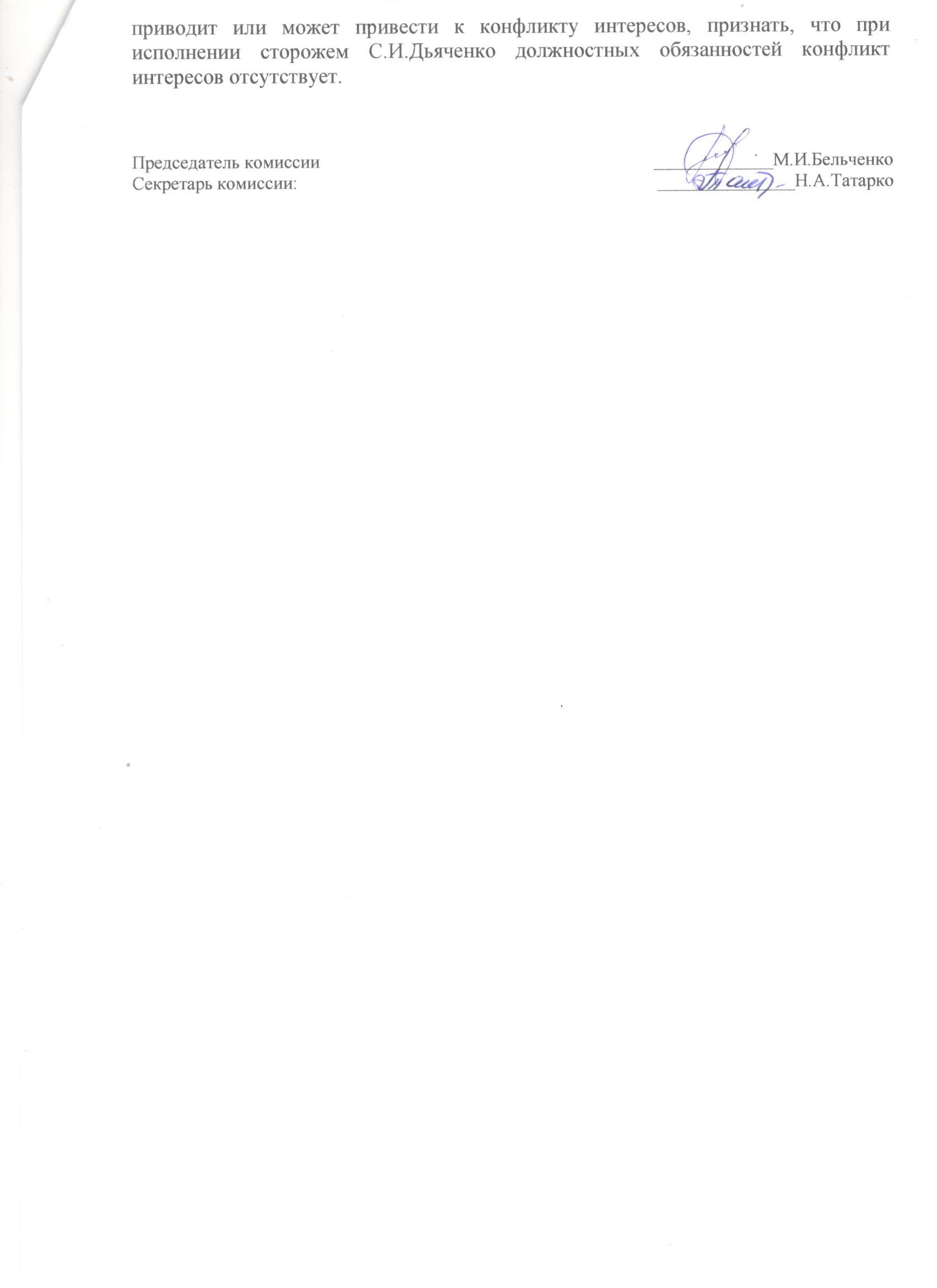 